CURRICULUM VITAEPersonal DataName:   IHAB IBRAHIM ABDUL WAHHABFamily Name  :  Al-Khalifa       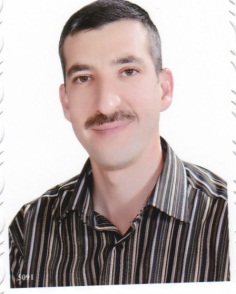 Date of birth: 25-8-1975Place of birth: BAGHDAD / IRAQ Nationality: IRAQI  Marital status: MARRIED Address: Iraq- Baghdad  Mobile No: 009647714321451 Languages: English Personnel E-mail: dr_ihab75@yahoo.com Work email: ehab.kh@alrasheedcol.edu.iq Current work: Assistant prof. Ph.D. Pharmacology & Toxicology Pharmacy Department / AL-Rasheed University College / Iraq Qualifications:Bachelor's degree: BS. Pharmacy / Baghdad college of pharmacy /university of Baghdad / Iraq in 1998 Master's Degree: MS.C pharmacology & toxicology / Baghdad College of pharmacy / university of Baghdad IN 2004 PhD Degree: PH.D pharmacology & toxicology/ Baghdad College of pharmacy / university of Baghdad in 2011Academic Rankings:Lab instructor pharmacist / college of pharmacy / baghdad university / Ministry of teaching & scientific research/ Iraq/ from 1/10/1999 – 1/10/2002 Assistant lecturer / pharmacology & toxicology department / college of pharmacy / Baghdad university / Ministry of teaching & scientific research/ Iraq/ from  2004- 2007  PH.D Lecturer / pharmacology & toxicology department / college of       pharmacy / Baghdad university / Ministry of teaching & scientific research/ Iraq/ from  2011- 11/ 2014Assistant prof. / pharmacology  department / faculty of pharmacy / Isra University / Jordan from 12-10-2014 till 1/9/2017Lecturer /  AL-Rasheed University / department of pharmacy / Iraq  from 1-10-2017 till now .Achievements and rewards:REWARDS : from Minster of Higher Education & Scientific Research / Iraq / 2013 For publishing research in high rank specialized journal ( J Pineal Research/ USA )   Certificates of Appreciation from Ministry of higher education & Scientific Research  / IRAQ  / 2013                                Certificates of Appreciation FROM Ministry of Health / IRAQ  /20142 Certificates of Appreciation FROM  College of pharmacy Baghdad /IRAQ /2014                                                                                   Certificates of Appreciation FROM College of pharmacy Baghdad /IRAQ/2013 2 Certificates of Appreciation FROM Ministry of health/ IRAQ / 1999Certificate of Appreciation FROM The 1st International Conference of the Jordanian Faculties of Pharmacy (JFP) /  college of pharmacy / AL-ISRA university/ 2015 Certificate of Appreciation FROM The 1st scientific  Conference of Al-Rasheed college /  pharmacy department / Iraq / 2017 Certificate of Appreciation FROM  Medical city conference / medical city teaching complex center - ministry of health /Iraq/ 2017Participation as Attendance for number of electronic workshops  and conferences in Iraq and aboard through zoom electronic program during 2019-2020Participation as Attendance for number of electronic workshops  and conferences in Iraq and aboard through zoom electronic program during 2020-2021Publications:1- Application of the Knee Osteoarthritis Outcome Score (KOOS) in the evaluation of clinical efficacy of Rofecoxib and Piroxicam. Iraqi postgraduate medical journal 	2005, ,4(1)  page 1-52- The role of Oxidative stress in the pathogenesis of Systemic Lupus Erythromatosus (SLE ) Among some Iraqi patients. Iraqi medical journal	20073- Anti-inflammatory activity of silymarin in patients with knee osteoarthritis. A comparative study with piroxicam and meloxicam. Saudi Medical Journal 	2009Saudi Med J; 2009;30(1):98-1034- Effects of different concentration of melatonin on the time-course of nitrite –induced oxidation of hemoglobin: in vitro study2009 iraqi J Pharm. Sci, 18(1) .5- Free Radical scavenging  activity of silibinin in nitrite- induced hemoglobin oxidation and  membrane fragility models Saudi Pharmaceutical Journal (2011) 19, 177–1836- Adjuvant use of melatonin for treatment Of Fibromyalgia. journal of  Pineal research  U.S.A. 	2011journal of Pineal Research ,   Volume 50, Issue 37- Adjuvant use of melatonin with fluoxetine for fibromyalgia.   Mediscience.org. Med-Science.  medscience. 2012. 01.8042.8- Comparative Study of Amino Acid Composition in the Seeds, Pulp and Rind from Citurllus colocynthis Fruits  . International Journal of Pharmacognosy and Phytochemical Research ( IJPPR)  2016; 8(3); 433-437    ISSN: 0975-48739- Determination of Some Essential & Non-Essential Metals in Patients with Fibromyalgia Syndrome (FMS)  . International Journal of Toxicological and Pharmacological Research 2016; 8(5); 306-311ISSN: 0975-516010- Cigarette Smoking as a Relative Risk Factor for MetabolicSyndrome . J Endocrinol Metab. 2016;6(6):178-182 .11- The Role of Pomelo Peel Extract for Experimentally Induced Wound in Diabetic Rats. J Pharmacogn J. 2018; 10(5): 885-891. 12- Phytochemical Content and Antioxidant Activities of Pomelo Peel ExtractPharmacognosy research J  July - September 2019 | Volume 11 | Issue 313-  Preparation, Characterization and Antioxidant Determination of Coumarin Substituted Heterocyclic Compound . Asian J. Research Chem. 13(1): January -February 2020 ; 23-27.14- Preparation, In V itro and I n V ivo Studies of V itamin B 12 Loaded Implants. Sys Rev Pharm 2020;11(7):1-5.15- Evaluation of innovated formula of Bisacodyl suppository following the dissolution profile and stability data by using developed HPLC method . Adv Pharm Edu Res 2020;10(2):5-10.16- Development of an Extended-Release Exenatide Once a Week Depot Formulation. Sys Rev Pharm 2020;11(11):1947-1952.Conferences which I had been  participated in : Scientific Activities:Virtual online work shops  المشاركه في الندوات والورش الافتراضيةThanks & prizzes 1 Document of thanks from Minster of Health 3 Documents of thanks from Minster of higher education  2 Documents of thanks from University of Baghdad 2 Documents of thanks from college of pharmacy / Bagdad university Certificate for champion for research contribution with Rich Sci  program / University of Cambridge / U.K.             Languages  :    English  speaking & writingReading English books freely   Computer practice Microsoft office ( Word, power point , excel )      Typing and preparing lectures by word program         Lectures presentations by power pointOther internet activities Type of ParticipationPlaceYearConferences TitleNo. 
( بحث / بوستر حضور)ResearcherBabylon hotel2005Conference of Iraqi pharmacist syndicate1ResearcherCollege of pharmacy2009Conference of Baghdad pharmacy college2AttendanceMinistry of health2010Clinical pharmacy conference3ResearcherAl-mousel medical college / Nineveh/ Iraq2012Medical conference4AttendanceUnited Arab Emirate2013Iraqi surgeons conference5ResearcherMinistry of health2013Medical conference6AttendanceAl-Mustenseriah university2014Medical conference7ResearcherAl-ISRA University / Jordan2015The 1st International Conference of the Jordanian Faculties of Pharmacy (JFP)8Attendance  Applied Science university/Jordan 2017The 3rd Conference of the Applied Science University (ASU) 9Attendance Medical city/ministry of health  Baghdad- Iraq  2017Medical city conference of the medical city teaching complex center / ministry of health /Iraq10Researcher Pharmacy department Al-Rasheed university Iraq 2017The 1st scientific conference of Al-Rasheed university 11Attendance Tunisia Republic 2018International Iraqi medical association –IIMA conference 12Attendance University of Al-Ameed / Iraq   2018First International conference for medical science 13Attendance online at zoom programUniversity of Al-Qadisiyah, Iraq 2020First international virtual scientific,14Attendance online at zoom programAl-Mustaqbal University College Babylon, Iraq,2020First International virtual Medical Sciences Conference 15Attendance online at zoom programUnited states of Emirates (UAE) 2021Doctors without Borders (MFS) Medical Dialogues 16Attendance online at zoom program University of Kufa –faculity of pharmacy 2021Third international virtual conference on pharmaceutical science 17Research Participation University of Almustansyrah College of pharmacy2022Third international virtual conference on modern trends & Technologies in pharmacy research  18 Poster Participation& attendance The Cambridge University –Department of Chemical Engineering and Biotechnology-United Kingdom  2023global conference by  ReachSci Society on “Challenges and Solutions in STEM Research Training “from the 19th to the 21st of March, 2023.19Site of attendance Work shop College of pharmacy / Baghdad university /IRAQ Work shop of clinical pharmacy 1College of pharmacy /                  Al-mustenseriah university /IRAQ Work shop of clinical pharmacy 2College of pharmacy / Baghdad university /IRAQ Work shop of pharmacology 3Work shop of pharmacy / Al-Rasheed college University/IRAQ Work shop of pharmacology 4College of pharmacy / Baghdad university/IRAQ  Work shop of pharmaceutical chemistry 5Al-Rafedeen college university/ IRAQ Work shop of pharmacy 6college of pharmacy/AL-ISRA university / 2015 3rd scientific day in clinical pharmacy & patient care 7The 1st International Conference of the Jordanian Faculties of Pharmacy (JFP) / AL-ISRA university /Jordan /2015    Work shop for principle of toxicology  8college of pharmacy/AL-ISRA university/20164th scientific day for future vision of pharmacy practice   91st International conference for medical science University of Al-Ameed / 2018 Scientific workshop " How to publish in scholarly journal " 10قسم الصيدله / كليه الرشيد الجامعه / بغداد / 2018الندوة العلميه " الوقايه من سرطان الثدي في المجتمع العراقي " 11Al-Yarmmok university college / pharmacy department /2019  Scientific Work shop " finding your H-Index كيفيه ايجاد معامل هرتش     12كليه المستقبل الجامعه / بابل –العراق بالتعاون مع اتحاد المدربين العرب / 2019 ورشه العمل " التفكير الابداعي والتحصيل العلمي بتقنيات البرمجه اللغويه والعصبية NLP  " 13تعنوان النشاطنوع النشاطصفة المشاركةالتاريخ1التصنيف الوطني للجامعات و الكليات الاهليةورشة واقعيةحضور17/9/20192ورشة تقرير التقييم الذاتيورشة واقعيةحضور25/9/20193تطبيق مشروع التعليم الالكترونيورشة واقعيةمحاضر25/11/20194عمل نظام المقررات الدراسية للمرحلة الأولىورشة واقعيةحضور9/12/20195اعداد تقرير التقييم الذاتي وفق المعايير الوطنية للاعتماد المؤسسيورشة واقعيةحضور2020تعنوان النشاطنوع النشاطصفة المشاركةالتاريخ1G suite for educationورشة الكترونيةحضور2020/4/192أدوات و تطبيقات منصةG suite for educationورشة الكترونيةحضور2020/4/203Advanced Features of TheE-Learning Platform Applicationsورشة الكترونيةحضور2020/4/254Create Interactive Video Lessonsورشة الكترونيةحضور2020/1/255Tips for preparing virtuale-learning lessonsورشة الكترونيةحضور2020/3/206Concepts, challenges, and basicTools for implementing e-learningورشة الكترونيةحضور2020/3/217Advanced Features in the googleE-Learning Platformورشة الكترونيةحضور2020/3/228Free video conferencing platformsFor interactive e-learningورشة الكترونيةحضور2020/3/239Tips for users of Google EducationalApplications in the Iraqi education environmentورشة الكترونيةحضور2020/4/2510Academic accreditation: the path to quality inhigher educationورشة الكترونيةحضور2020/5/1411Rule of law in Iraqورشة الكترونيةحضور202012How to formulate learning outcomes at programand course levelsورشة الكترونيةحضور2020/4/1313Registration and benefits of Iraqi scientificVirtual library (IVSL)ورشة الكترونيةحضور2020/4/1514Using Microsoft teams to teach universityCourses onlineورشة الكترونيةحضور2020/4/2515آفاق استراتيجية لضمان جودة البرنامج الاكاديمي و دوره فيتطوير التعليم و التعلمورشة الكترونيةحضور2020/5/1816Accreditation quality assurance in educationlaboratoryورشة الكترونيةحضور2020/04/2317Create and manage assignmentsand reports in Google Classroomورشة الكترونيةحضور2020/4/2818Iraq E-Learning Professional Training Programمنظمة IREX  الامريكيةدورة تدريبيةخارج العراقشهادة مشارة و اجتيازMay-June202019شرح تطبيق الادمودو في انشاء الصفوف الالكترونية و عملالاختباراتورشة الكترونيةحضور2020/6/120Covid-19 and Daily Dental Practiceندوة الكترونيةحضور28/7/2020Site of Attendance Year Work shop 12345678910111213